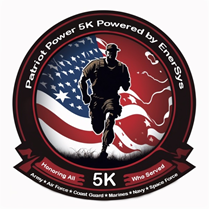 	Around the world, folks in our military make great personal sacrifices and risk their lives to protect freedom and our way of life. At EnerSys we are grateful for that sacrifice and are seeking opportunities to show our appreciation and do our part to help our veterans.  As part of this effort, EnerSys is sponsoring a 5K run on June 12th in Reading, PA at EnerSys Global HQ to support two important veteran’s charities: Team RWB and BVO Brotherhood of Veterans Outdoors. Both charities are more than worthy of our support. 	We are grateful for this opportunity and would like to share this event to honor our veteran community. Together with our partners we are confident that we can have a positive impact on the veteran community that can make a difference. We would like to invite our customers, vendors, and partners to support this cause. It is our hope that you will join us for this event, donate and invite all your employees, families, and friends to sign up to walk or run the 5K. Below are the suggested options for corporate donation but all donations will be accepted. If there are questions or if there are other ideas for donation, please reach out to your EnerSys representative for more information. This race will be held at EnerSys Corporate HQ in Reading, PA but will be available virtually for everyone that would like to run or walk the 5k at home. Everyone will receive a great finishers medal and t-shirt whether they race in Reading or virtually.All sponsors logos will be displayed on the race web page. All sponsors are invited to include a flyer or coupon in every race packet.Bronze:		$2,500.00 	3 Race entries includedSilver:		$5,000.00	5 Race entries included, company logo on the shirtGold:		$7,500.00	10 Race entries included, company logo on the shirtPlatinum:	$10,000.00	15 Race entries included, company logo on the shirt and banner	These sponsorship categories are only guidelines. Any sponsor can feel free to donate any amount and any custom sponsorship will be accepted and considered.